SAN DIEGO RIVERSIDE CHARTER SCHOOL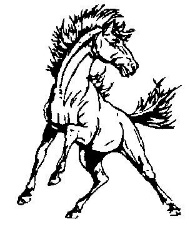 PO Box 99/504 Mission Road       Jemez Pueblo, New Mexico 87024             Phone: 575.834.7419Minutes of the ZOOM ONLINEGOVERNING COUNCIL MEETINGThursday, July 15th, 2021 6:00 PM Online ZOOM MeetingI.  	Call Meeting to OrderThe meeting was called to order by Ms. Creel at 6:12 PM.  II.	Roll Call and Quorum VerificationMembers Present:					      	Members Not Present:  Margie Creel 							Susan BaccaDr. Justina MontoyaBobbie ShendoMinutes: John RodarteGuests:  						      	 John Rodarte, Principal						Valerie Shaw, Vice Principal					Jolene Jaramillo, Interim Business Manager			Chris Gilman, Interim Business ManagerPat Ferguson, TeacherBernadette Garcia, Test CoordinatorCouncil members present were provided copies of all meeting documents prior to the meeting with the exception of financial reports as provided by Ms. Jolene Jaramillo. III.	Opening ActivitiesA.	Approval of July 15, 2021 Agenda (Discussion/Action)Ms. Creel called for a motion to approve the Agenda.  Dr. Montoya moved to amend and approve the Agenda after moving Items IV. A thru C to follow Item III B. with the remainder of the Agenda to proceed as normal thereafter to accommodate Interim Business Manager Jolene Jaramillo.  Ms. Shendo seconded the motion. No further discussion transpired.  The motion carried unanimously. B.	Approval of Meeting Minutes of June 10, 2021 (Discussion/Action)Ms. Creel asked for a motion to approve the Minutes.  Dr. Montoya made a motion to approve the minutes following a correction to the spelling of the name of a Guest Harriett Yepa-Waquie.  The motion was seconded by Ms. Shendo.  No further discussion transpired.  The motion carried unanimously.  IV.	Finance Committee ReportA.	Interim Business Manager’s Report – Jolene Jaramillo (Discussion)Ms. Jaramillo introduced Mr. Chris Gilman as the Business Manager to be permanently assigned to SDRCS as Business Manager from K12 Accounting.   Ms. Jaramillo provided an overview of all prepared reports.   B.  	Approval of Cash Disbursements (Discussion/Action)Ms. Jaramillo provided an overview of funds spent in Cash Disbursements.  Ms. Shendo made a motion to approve the cash disbursements.   Dr. Montoya seconded the motion.  No further discussion transpired.  Motion passed unanimously.C.  	Approval of BARS (Discussion/Action)No BARs were presented.  No discussion or action was taken.  III.	Opening ActivitiesC.	Governing Council Training Compliance (Discussion/Action)A discussion transpired regarding opportunities to bring members of the Governing Council into compliance with mandatory professional development training.  NMPED officials report the next opportunity to take in the 10 required hours of professional development will be in Fall 2021 in either August or September.   No further discussion transpired.  No action was taken.D.	Approval of American Gamers Academy (AGA) After-School Enrichment Program  (Discussion/Action)Council members present were provided copies of a Proposal to Schools for After School Enrichment by American Gamers Academy as owned by John Rodarte prior to the meeting.  Mr. Rodarte presented the structure, organization, and benefits of student participation in program provided by American Gamers Academy and addressed questions asked by board members.  After discussion concluded, Dr. Montoya moved to approve (AGA) After School Program at SDRCS for the 2021-22 school year.  Motion was seconded by Ms. Shendo.  No further discussion transpired. Motion passed unanimously.  E.	Reentry to In-Person Learning at SDRCS (Discussion/Action)Mr. Rodarte provided copies of the SDRCS In-Person Learning Hybrid/Regular Schedule Re-entry Plan for the 2021-22 School Year.  Mr. Rodarte provided an overview of the plan and SDRCS readiness to begin In-Person Learning on July 21st, 2021.  Mr. Rodarte addressed questions asked by the Governing Council Members.  No further discussion transpired.  No action was taken.V.	Principal’s ReportA.	Principal’s Monthly Report – John Rodarte (Discussion)Copies of report provided to all Governing Council members prior to meeting.  Mr. Rodarte commented about the contents of the report including enrollment, student attendance, and anticipated staff vacancies.  Mr. Rodarte stood for questions.  No further discussion transpired.  No action was taken.VI. 	Public CommentA.	Public CommentPublic comments were submitted by guests and captured in on ZOOM Chat.VII.	AnnouncementsThe next meeting is scheduled for Thursday, August 12th, 2021.VIII.	Consideration for Approval to Adjourn to Closed Session Pursuant to the Open Meetings Act NMSA 1978 (§ 10-15-1 (H)(2) (Limited Personnel Matters)A motion to move into Closed Session to discuss limited personnel matters was made by Dr. Montoya and seconded by Ms. Shendo.  Motion passed unanimously.  Closed Session began at 7:38 PM.IX.	Reconvene to Open MeetingA motion to move out of Closed Session was made by Dr. Montoya and seconded by Ms. Shendo.  Motion passed unanimously.  Closed Session ended at 8:18 PM.X.	Statement of ClosureGoverning Council asserts that only limited personnel matters were discussed during closed session in compliance with NMSA 1978 (§ 10-15-1 (H)(2) (Limited Personnel Matters).XI.	Meeting AdjournmentMs. Creel called for a motion to adjourn the meeting.  Ms. Shendo moved to adjourn the meeting.  The motion was seconded Dr. Montoya.  No further discussion transpired.  The meeting ended at 8:20 PM.  